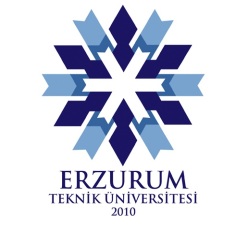 ERZURUM TEKNİK ÜNİVERSİTESİ İKTİSADİ VE İDARİ BİLİMLER FAKÜLTESİ ………………… BÖLÜM BAŞKANLIĞINATek Ders Sınavı Başvuru DilekçesiErzurum Teknik Üniversitesi Lisans Eğitim-Öğretim ve Sınav Yönetmeliği 20. Maddesi hükümleri gereğince aşağıda belirttiğim dersten Tek Ders Sınavı’na girmek istiyorum.Bilgilerinizi ve gereğini arz ederim.                     ...... /……/20…...    İmza: …………………             Tek Ders Sınavına girmek istediğim dersinEKLER:							     Danışman Onayı		TranskriptKİMLİK BİLGİLERİ (Tüm alanları doldurunuz)KİMLİK BİLGİLERİ (Tüm alanları doldurunuz)Adı ve SoyadıÖğrenci NoTelefonAdrese-postaKoduAdı